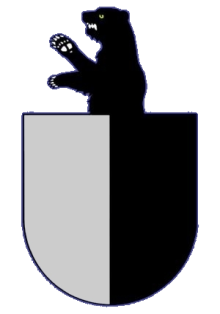 SMLOUVA o dílo č. 2018001SMna „Ústřední vytápění – č.p. 400, ul. Nádražní, Benešov nad Ploučnicí“   (dále jen „smlouva“) uzavřená podle § 2586 a násl. zákona č. 89/2012 Sb., ve znění pozdějších předpisů (dále jen „Občanský zákoník“)Smluvní stranyObjednatel:	Město Benešov nad PloučnicíSídlo:		náměstí Míru 1, 407 22 Benešov nad Ploučnicí		Zastoupený:		Filipem Ušákem, starostou městaZástupce pro věcná jednání: 	Bc. Blanka Vyhnálková, DiS, pověřená vedením odboru SME-mail/telefon:		urad@benesovnpl.cz, 412 589 811IČ: 		00261181Bankovní  spojení:	Komerční banka, a.s.	č. ú. 4822431/0100aZhotovitel/dodavatel:	Sídlo:   		Zastoupený: 		E-mail/telefon:		IČ:               		DIČ:             		Bankovní spojení:    	Článek I.Předmět smlouvyZhotovitel se tímto zavazuje provést na své náklady a nebezpečí pro objednatele dílo dle specifikace a za podmínek uvedených dále v této smlouvě spočívající ve výměně ústředního topení a rozvodů v č.p. 400, ul. Nádražní, Benešov nad Ploučnicí  v rozsahu specifikovaném v zadávací dokumentaci.Objednatel se zavazuje převzít provedené dílo od zhotovitele a zaplatit za něj ujednanou cenu. Zhotovitel se zavazuje provést dílo s odbornou péčí v ujednaném čase, v rozsahu a kvalitě podle této smlouvy.Zhotovitel si prověřil zadání dle skutečnosti. Na případné rozdíly je zhotovitel povinen upozornit objednatele. Objednatel je následně povinen se k rozporům vyjádřit. Rozdíly zjištěné po datu podpisu této smlouvy jdou k tíži zhotovitele.Předmětem této smlouvy je závazek zhotovitele provést za podmínek stanovených touto smlouvou účelně a efektivně práce, činnosti a úkoly v rozsahu ZD a nabídky zhotovitele.Pro vyloučení pochybností se stanoví, že plnění, resp. splnění závazku zhotovitele popsaného výše v tomto odstavci se v této smlouvě označuje rovněž jako „provádění“, resp. „provedení díla“ zhotovitelem.Zhotovitel se zavazuje zajistit, aby při provádění díla nedošlo ke škodám na majetku, zdraví, životech, přírodě ani životním prostředí.Veškeré práce budou provedeny s odbornou péčí dle platných právních předpisů. Článek II.Doba plněníPředpokládané zahájení stavebních prací: 	1.6. 2018Předání dokončeného díla:			30.6.2018Článek III.Místo plněníMístem plnění je Benešov nad Ploučnicí, ulice nám. Nádražní, č.p. 400Článek IV.CenaObjednatel se zavazuje zaplatit zhotoviteli za dílo provedené v souladu s touto smlouvou smluvní cenu v celkové výši:Cena v Kč bez DPH:			DPH 21%: 				   Cena celkem v Kč včetně DPH: 	Tato celková cena je fixní, konečnou a závaznou cenou za provedení díla. Rovněž jednotkové ceny uvedené v rozpočtu, ze kterých se celková cena skládá, jsou fixní, konečné a závazné. Jestliže zhotovitel zjistí v průběhu prací nové skutečnosti ovlivňující rozpočet, oznámí to bezodkladně písemně objednateli. Cena díla může být zpřesněna nebo upravena jen dohodou mezi objednatelem a zhotovitelem, za podmínek stanovených touto smlouvou.Požaduje-li objednatel písemně, nebo vyplývá-li z objednatelem vyžádané změny v rozsahu prací, odlišné provedení prací od popisu nebo od kvalitativních podmínek, musí být před jejich prováděním dohodnuta odpovídající cena. O výsledné částky, které vyplynou z ocenění těchto prací, bude pak formou dodatku ke smlouvě zvýšena anebo snížena cena sjednaná ve smlouvě.Bude-li objednatelem vyžadováno provedení prací, které nejsou obsaženy v položkovém rozpočtu (vícepráce), musí na tuto skutečnost zhotovitele upozornit před zahájením těchto prací. V tomto případě musí být dohodnuta nová cena před jejich zahájením.Veškeré vícepráce, které zhotovitel provede nad rozsah předmětu této smlouvy po případném zpřesnění rozpočtu bez výzvy nebo souhlasu objednatele, které nejsou v souladu s touto smlouvou, hradí zhotovitel.Výše DPH se bude řídit předpisy platnými v době realizace díla.Článek V.Platební podmínkyPodkladem pro placení je faktura. Faktura bude doručena objednateli do 5 pracovních dní od ukončení plnění předmětu smlouvy.Splatnost faktury bude do 30 dnů ode dne doručení objednateli. Platba se považuje z hlediska její včasnosti za provedenou dnem předání příkazu k úhradě peněžnímu ústavu objednatele, pokud bude dle tohoto příkazu proplacena.Faktura bude splňovat náležitosti daňového dokladu dle ustanovení § 29 a násl. zák. č. 235/2004 Sb., o dani z přidané hodnoty, v platném znění a § 435 občanského zákoníku, v platném znění.Objednatel je oprávněn fakturu vrátit ve lhůtě její splatnosti v případě, že bude obsahovat nesprávné údaje nebo bude neúplná. K proplacení dojde až po odstranění nesprávných údajů či jejich doplnění a lhůta splatnosti začne plynout dnem doručení opravené faktury objednateli. Je-li oprávněnost fakturované částky objednatelem zpochybněna, je objednatel povinen tuto skutečnost bezodkladně písemně oznámit zhotoviteli a zdůvodnit své námitky, a to vše před datem splatnosti ceny dle faktury.Článek VI.Smluvní pokutyV případě prodlení zhotovitele s řádným provedením a předáním díla v termínu dle smlouvy o dílo, se zhotovitel zavazuje uhradit objednateli smluvní pokutu ve výši 0,1%  za každý den prodlení.V případě prodlení objednatele s úhradou faktury je objednatel povinen uhradit zhotoviteli smluvní pokutu ve výši 0,1% z ceny díla za každý den prodlení.V případě prodlení zhotovitele se zahájením stavby do 14 dnů od předání staveniště, se zhotovitel zavazuje uhradit objednateli smluvní pokutu ve výši 0,1% z ceny díla za každý den prodlení.Smluvní pokutou není dotčeno právo objednatele na náhradu škody, kterou zhotovitel způsobil objednateli nesplněním svých povinností, ke kterým se zhotovitel zavázal v této smlouvě.Zhotovitel je povinen uhradit smluvní pokutu do 30 ti dnů po obdržení faktury, vystavené objednatelem.Článek VII.Vlastnické právoVlastnické právo k předmětu díla nabývá okamžikem jeho vzniku zhotovitel.Objednatel nabývá vlastnické právo k předmětu díla jeho převzetím podle této smlouvy. Stejným okamžikem přechází na objednatele i nebezpečí škody na věci, která je předmětem díla.Článek VIII.Předání a převzetí dílaPředání provedeného díla zhotovitelem a převzetí objednatelem sepíší smluvní strany této smlouvy zápis o předání a převzetí díla (předávací protokol), který bude obsahovat i případné výhrady objednatele. Současně s dílem je zhotovitel povinen předat objednateli veškeré dokumenty, plány a jiné listiny, které zhotovitel získal nebo měl získat v souvislosti s dílem či jeho provedením. Zhotovitel odevzdá a objednatel přejímá dílo v rozsahu předmětu díla. Nedokončené dílo, nebo jeho část není objednatel povinen převzít. Řádným ukončením díla je jeho provedení podle smlouvy bez vad a nedodělků.Splněním předmětu plnění se rozumí úplné dokončení stavby, její vyklizení a podepsání posledního zápisu o předání a převzetí díla, předání dokladů o předepsaných zkouškách a revizích, zápisy o prověření prací a o smontovaném zařízení. Náležitostí zápisů musí být stejné jako u zápisů o provedených zkouškách. O předání a převzetí ukončeného díla bude sepsán Zápis o předání a převzetí díla. Povinnost dodat je splněna řádným provedením díla. Povinnost odebrat je splněna prohlášením objednatele o tom, že dílo přejímá, uvedeném v Zápisu o předání a převzetí díla.Zhotovitel nese nebezpečí škody na díle až do doby podepsání Zápisu o předání a převzetí objednatelem, kdy vlastnické právo přechází na objednatele.Článek IX.Povinnosti zhotoviteleZhotovitel je povinen provést dílo v souladu s touto smlouvou.Zhotovitel je povinen pravidelně informovat objednatele o stavu prováděného díla a na vyžádání objednatele provedené v souladu s touto smlouvou prokázat objednateli skutečný stav prováděného díla.Zhotovitel dále bude dodržovat zákon 185/2001 Sb. a veškeré předpisy platné pro odpadové hospodářství a nakládání s odpady. Zhotovitel bude při plnění předmětu této smlouvy postupovat s odbornou péčí. Zavazuje se dodržovat všeobecně závazné směrnice, předpisy, technické normy a podmínky této smlouvy. Zhotovitel se bude řídit výchozími podklady objednatele, jeho pokyny, zápisy a dohodami oprávněných pracovníků smluvních stran a rozhodnutími a vyjádřeními dotčených orgánů státní správy.Zhotovitel zaručuje, že inženýrské postupy, prostředky atd. používané pro zhotovení a provoz díla buď vlastní, nebo že je oprávněn je používat bez porušení práv třetích stran. Zhotovitel se zavazuje zprostit objednatele jakékoliv odpovědnosti a žalob vyplývajících z používání takovýchto postupů, projektů atd. ve spojení se zhotovením a provozem díla podle této smlouvy.Zhotovitel je povinen si před zahájením opatřit informace o stávajících inženýrských sítích a rozvodech, které procházejí stavbou, aby nedošlo k jejich poškození. Za poškození odpovídá zhotovitel.Zhotovitel se zavazuje provést za úhradu vícepráce, požadované objednatelem, jejichž nutnost vyplynula v průběhu prací a nejsou zahrnuty v položkovém rozpočtu.Zhotovitel je povinen využívat veřejné komunikace jen v souladu s platnými předpisy. Pokud vzniknou jejím užíváním škody, odpovídá za ně přímo zhotovitel.Zhotovitel předá objednateli atesty použitých hmot, osvědčení o jakosti a kompletnosti dodávaného zařízení, veškeré potřebné revize, zápisy o provedených zkouškách, protokoly o zaškolení obsluhy a všechny ostatní doklady potřebné k předání díla.Doklady prokazující kvalitu provedeného díla budou předloženy jako součást řádně dokončeného díla v rozsahu, jejichž přesný rozsah bude v průběhu stavebních prací dohodnut mezi zhotovitelem a stavbyvedoucím objednatele.Zhotovitel bude uchovávat veškeré doklady a dokumentaci související s realizací zakázky a účetní/daňové záznamy minimálně po dobu deseti let. Tyto doklady a dokumentace je zhotovitel povinen předložit osobám či orgánům provádějícím audit a kontrolu. Zhotovitel je povinen informovat objednatele o zamýšlené změně sídla zhotovitele.Zhotovitel je povinen objednateli nejpozději v den předání staveniště předložit ke kontrole a odsouhlasení tyto doklady; kontrolní zkušební plán; soupis bezpečnostních rizik, jejich vyhodnocení a technologické postupy.Záruční doba na dílo je 60 měsíců ode dne převzetí díla objednatelem.Článek X.Povinnosti objednateleObjednatel je povinen zaplatit zhotoviteli cenu podle této smlouvy.Objednatel je povinen poskytnout zhotoviteli součinnost nezbytnou pro provedení díla dle této smlouvy. Objednatel si vyhrazuje právo měnit rozsah prací, případně vypustit provedení některých prací. Je však povinen řešit cenové otázky a případně i lhůtu provádění díla. Článek XI.Závěrečná ustanoveníSmlouva je vypracována ve 4 vyhotoveních. Každá ze smluvních stran obdrží 2 vyhotovení.Pokud není touto smlouvou stanoveno jinak, řídí se vztahy účastníků obecně závaznými předpisy, zejména ustanoveními občanského zákoníku České republiky.Měnit nebo doplňovat text této smlouvy je možné jen formou písemných dodatků, které budou platné, jestliže budou řádně potvrzené a podepsané oprávněnými zástupci obou smluvních stran. Ostatní ujednání pracovníků obou smluvních stran, týkající se realizace akce, se považují jen za přípravné jednání.Objednatel a zhotovitel shodně prohlašují, že si tuto smlouvu před jejím podpisem přečetli, že byla uzavřena po vzájemném projednání, podle jejich pravé a svobodné vůle, vážně a srozumitelně, nikoliv v tísni a za nápadně nevýhodných podmínek, na důkaz připojují své podpisy.Tato smlouva je uzavřena v souladu s usnesením Rady města Benešova nad Ploučnicí číslo, ze dne Nedílnou součást smlouvy tvoří přílohy:Příloha - položkový rozpočetV Benešově nad Ploučnicí, dne Za objednatele:							Za zhotovitele:Filip Ušák, starosta						Miloslav Hantych